РЕШЕНИЕ29.12.2022                                                     п. Чкаловский                                                           № 90Об утверждении плана работы Совета депутатов муниципального образования Чкаловский сельсовет на 2023 год	В соответствии с п. 5 ст. 22 Устава муниципального образования Чкаловский сельсовет Асекеевского  района Оренбургской области, Совет депутатов решил:	1. Утвердить план работы Совета депутатов муниципального образования Чкаловский сельсовет на 2023 год согласно приложению. 	2. Установить, что все вопросы, выносимые на Совет депутатов, за  три  дня до проведения заседания Совета депутатов, должны быть рассмотрены на заседаниях соответствующих постоянных комиссий с целью их детальной проработки, руководствуясь Положением «О постоянных комиссиях».	3. Контроль за исполнением решения оставляю за собой.	4. Настоящее решение вступает в силу со дня подписания.Председатель Совета депутатов                                                       Р.В. ГельцеваГлава муниципального образования                                                И.Р. Хакимов  Приложение к решению Совета депутатов                                                                                                  от 29.12.2022    № 90П Л А Н работы Совета депутатов муниципального образования Чкаловский сельсовет на 2023 год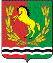 СОВЕТ ДЕПУТАТОВМУНИЦИПАЛЬНОГО ОБРАЗОВАНИЯ ЧКАЛОВСКИЙ СЕЛЬСОВЕТАСЕКЕЕВСКОГО РАЙОНА ОРЕНБУРГСКОЙ ОБЛАСТИЧЕТВЕРТОГО СОЗЫВА№ п/пНаименованиеДата проведенияОтветственный за подготовку 1Вопросы, выносимые на рассмотрение заседания Совета депутатов-Об исполнении бюджета муниципального образования Чкаловский сельсовет за  2022 год.- Отчет Главы сельсовета -Утверждение нормативных правовых актов муниципального образования, подготовленных для рассмотрения администрацией муниципального образования.-  Внесение   изменений и дополнений  в Устав МО Чкаловский сельсовет.- Проведение публичных слушаний. 1 кварталрегулярно1 квартал1квартал1кварталГлава сельсовета Глава сельсоветаПредседатель Совета депутатовГлава сельсоветаПредседатель Совета депутатовГлава сельсоветаГлава сельсовета- О благоустройстве территории муниципального образования-  Утверждение нормативных правовых актов муниципального образования, подготовленных для рассмотрения администрацией муниципального образования. - Обнародование принятых нормативных правовых актов- Рассмотрение представлений прокуратуры «Об устранении нарушений   законодательства»2 квартал2 квартал2 кварталРегулярноГлава сельсоветаГлава сельсоветаСпециалисты администрацииГельцева Р.В.- О готовности учреждений и организаций к работе в зимних условиях.- Утверждение нормативных правовых актов муниципального образования, подготовленных для рассмотрения администрацией муниципального образования. - Обнародование принятых нормативных правовых актов- Рассмотрение представлений прокуратуры «Об устранении нарушений   законодательства»3 квартал3 квартал3 кварталрегулярноГлава сельсоветаГлава сельсоветаКоннова М.В.Гельцева Р.В.-О прогнозе социально –экономического развития муниципального образования на 2024 год.- О проекте бюджета муниципального образования на 2024год- Об утверждении плана работы Совета депутатов  на 2024год.- Проведение публичных слушаний  - Обнародование принятых нормативных правовых актов- Рассмотрение представлений прокуратуры «Об устранении нарушений   законодательства»4 квартал4 квартал4 квартал4 кварталрегулярноГлава сельсоветабухгалтерГельцева Р.В.     	Глава сельсоветаКоннова М.В.Гельцева Р.В.